ОБЩИЕ СВЕДЕНИЯ Учебная дисциплина «Психология личности и профессиональное самоопределение» изучается в 3 семестре.Курсовая работа–не предусмотрена.Форма промежуточной аттестации: Место учебной дисциплины в структуре ОПОПУчебная дисциплина Психология личности и профессиональное самоопределение относится к части, формируемой участниками образовательных отношений. ЦЕЛИ И ПЛАНИРУЕМЫЕ РЕЗУЛЬТАТЫ ОБУЧЕНИЯ ПО ДИСЦИПЛИНЕЦелью изучения дисциплины Психология личности и профессиональное самоопределение являются:развитие коммуникативных навыков, умений социального взаимодействия и командной работыразвитие личностных качеств, обеспечивающих социальное взаимодействие и профессиональное становление специалиста;анализ собственных профессионально и социально значимых личностных особенностей и определение задач саморазвития;формирование у обучающихся компетенций, установленных образовательной программой в соответствии с ФГОС ВО по данной дисциплине; Результатом обучения по учебной дисциплине является овладение обучающимися знаниями, умениями, навыками и опытом деятельности, характеризующими процесс формирования компетенций и обеспечивающими достижение планируемых результатов освоения учебной дисциплины.Формируемые компетенции, индикаторы достижения компетенций, соотнесённые с планируемыми результатами обучения по дисциплине:СТРУКТУРА И СОДЕРЖАНИЕ УЧЕБНОЙ ДИСЦИПЛИНЫОбщая трудоёмкость учебной дисциплины по учебному плану составляет:Структура учебной дисциплины для обучающихся по видам занятий (очная форма обучения)Структура учебной дисциплины для обучающихся по разделам и темам дисциплины: (очная форма обучения)Краткое содержание учебной дисциплиныОрганизация самостоятельной работы обучающихсяСамостоятельная работа студента – обязательная часть образовательного процесса, направленная на развитие готовности к профессиональному и личностному самообразованию, на проектирование дальнейшего образовательного маршрута и профессиональной карьеры.Самостоятельная работа обучающихся по дисциплине организована как совокупность аудиторных и внеаудиторных занятий и работ, обеспечивающих успешное освоение дисциплины. Аудиторная самостоятельная работа обучающихся по дисциплине выполняется на учебных занятиях под руководством преподавателя и по его заданию. Аудиторная самостоятельная работа обучающихся входит в общий объем времени, отведенного учебным планом на аудиторную работу, и регламентируется расписанием учебных занятий. Внеаудиторная самостоятельная работа обучающихся – планируемая учебная, научно-исследовательская, практическая работа обучающихся, выполняемая во внеаудиторное время по заданию и при методическом руководстве преподавателя, но без его непосредственного участия, расписанием учебных занятий не регламентируется.Внеаудиторная самостоятельная работа обучающихся включает в себя:подготовку к практическим занятиям, зачету;изучение учебных пособий;изучение разделов/тем, не выносимых на лекции и практические занятия самостоятельно;написание тематических докладов, рефератов и эссе на проблемные темы;изучение теоретического и практического материала по рекомендованным источникам;выполнение домашних заданий;подготовка рефератов и докладов, эссе;подготовка к коллоквиуму;выполнение индивидуальных заданий;подготовка к промежуточной аттестации в течение семестра;Самостоятельная работа обучающихся с участием преподавателя в форме иной контактной работы предусматривает групповую и (или) индивидуальную работу с обучающимися и включает в себя:проведение индивидуальных и групповых консультаций по отдельным темам/разделам дисциплины;проведение консультаций перед экзаменом, перед зачетом/зачетом с оценкой по необходимости;Перечень разделов/тем/, полностью или частично отнесенных на самостоятельное изучение с последующим контролем:Применение электронного обучения, дистанционных образовательных технологийПри реализации программы учебной дисциплины возможно применение электронного обучения и дистанционных образовательных технологий.Реализация программы учебной дисциплины с применением электронного обучения и дистанционных образовательных технологий регламентируется действующими локальными актами университета.Применяются следующий вариант  реализации программы с использованием ЭО и ДОТВ электронную образовательную среду, по необходимости, могут быть перенесены отдельные виды учебной деятельности:РЕЗУЛЬТАТЫ ОБУЧЕНИЯ ПО ДИСЦИПЛИНЕ, КРИТЕРИИ ОЦЕНКИ УРОВНЯ СФОРМИРОВАННОСТИ КОМПЕТЕНЦИЙ, СИСТЕМА И ШКАЛА ОЦЕНИВАНИЯСоотнесение планируемых результатов обучения с уровнями сформированности компетенции.ОЦЕНОЧНЫЕ СРЕДСТВА ДЛЯ ТЕКУЩЕГО КОНТРОЛЯ УСПЕВАЕМОСТИ И ПРОМЕЖУТОЧНОЙ АТТЕСТАЦИИ, ВКЛЮЧАЯ САМОСТОЯТЕЛЬНУЮ РАБОТУ ОБУЧАЮЩИХСЯПри проведении контроля самостоятельной работы обучающихся, текущего контроля и промежуточной аттестации по учебной дисциплине «Коммуникативный тренинг» проверяется уровень сформированности у обучающихся компетенций и запланированных результатов обучения по дисциплине, указанных в разделе 2 настоящей программы.           5.1 Формы текущего контроля успеваемости, примеры типовых заданий: 5.2 Критерии, шкалы оценивания текущего контроля успеваемости:Промежуточная аттестация:Критерии, шкалы оценивания промежуточной аттестации учебной дисциплины:Система оценивания результатов текущего контроля и промежуточной аттестации.Оценка по дисциплине выставляется обучающемуся с учётом результатов текущей и промежуточной аттестации.Полученный совокупный результат конвертируется в пятибалльную систему оценок в соответствии с таблицей:ОБРАЗОВАТЕЛЬНЫЕ ТЕХНОЛОГИИРеализация программы предусматривает использование в процессе обучения следующих образовательных технологий:проблемная лекция;проектная деятельность;проведение интерактивных лекций;групповых дискуссий;ролевых игр;тренингов;анализ ситуаций и имитационных моделей;преподавание дисциплин в форме курсов, составленных на основе результатов научных исследований, в том числе с учётом региональных особенностей профессиональной деятельности выпускников и потребностей работодателей;поиск и обработка информации с использованием сети Интернет;дистанционные образовательные технологии;применение электронного обучения;просмотр учебных фильмов с их последующим анализом;использование на лекционных занятиях видеоматериалов и наглядных пособий;самостоятельная работа в системе компьютерного тестирования;обучение в сотрудничестве (командная, групповая работа);технологии с использованием игровых методов: ролевых, деловых, и других видов обучающих игр;ПРАКТИЧЕСКАЯ ПОДГОТОВКАПрактическая подготовка в рамках учебной дисциплины реализуется при проведении практических занятий, предусматривающих участие обучающихся в выполнении отдельных элементов работ, связанных с будущей профессиональной деятельностью.ОРГАНИЗАЦИЯ ОБРАЗОВАТЕЛЬНОГО ПРОЦЕССА ДЛЯ ЛИЦ С ОГРАНИЧЕННЫМИ ВОЗМОЖНОСТЯМИ ЗДОРОВЬЯПри обучении лиц с ограниченными возможностями здоровья и инвалидов используются подходы, способствующие созданию безбарьерной образовательной среды: технологии дифференциации и индивидуального обучения, применение соответствующих методик по работе с инвалидами, использование средств дистанционного общения, проведение дополнительных индивидуальных консультаций по изучаемым теоретическим вопросам и практическим занятиям, оказание помощи при подготовке к промежуточной аттестации.При необходимости рабочая программа дисциплины может быть адаптирована для обеспечения образовательного процесса лицам с ограниченными возможностями здоровья, в том числе для дистанционного обучения.Учебные и контрольно-измерительные материалы представляются в формах, доступных для изучения студентами с особыми образовательными потребностями с учетом нозологических групп инвалидов:Для подготовки к ответу на практическом занятии, студентам с ограниченными возможностями здоровья среднее время увеличивается по сравнению со средним временем подготовки обычного студента.Для студентов с инвалидностью или с ограниченными возможностями здоровья форма проведения текущей и промежуточной аттестации устанавливается с учетом индивидуальных психофизических особенностей (устно, письменно на бумаге, письменно на компьютере, в форме тестирования и т.п.). Промежуточная аттестация по дисциплине может проводиться в несколько этапов в форме рубежного контроля по завершению изучения отдельных тем дисциплины. При необходимости студенту предоставляется дополнительное время для подготовки ответа на зачете или экзамене.Для осуществления процедур текущего контроля успеваемости и промежуточной аттестации обучающихся создаются, при необходимости, фонды оценочных средств, адаптированные для лиц с ограниченными возможностями здоровья и позволяющие оценить достижение ими запланированных в основной образовательной программе результатов обучения и уровень сформированности всех компетенций, заявленных в образовательной программе.МАТЕРИАЛЬНО-ТЕХНИЧЕСКОЕ ОБЕСПЕЧЕНИЕ ДИСЦИПЛИНЫ Материально-техническое обеспечение дисциплины при обучении с использованием традиционных технологий обучения.Материально-техническое обеспечение учебной дисциплины при обучении с использованием электронного обучения и дистанционных образовательных технологий.Технологическое обеспечение реализации программы/модуля осуществляется с использованием элементов электронной информационно-образовательной среды университета.УЧЕБНО-МЕТОДИЧЕСКОЕ И ИНФОРМАЦИОННОЕ ОБЕСПЕЧЕНИЕ УЧЕБНОЙ ДИСЦИПЛИНЫИНФОРМАЦИОННОЕ ОБЕСПЕЧЕНИЕ УЧЕБНОГО ПРОЦЕССАРесурсы электронной библиотеки, информационно-справочные системы и профессиональные базы данных:Перечень программного обеспечения ЛИСТ УЧЕТА ОБНОВЛЕНИЙ РАБОЧЕЙ ПРОГРАММЫ УЧЕБНОЙ ДИСЦИПЛИНЫВ рабочую программу учебной дисциплины внесены изменения/обновления и утверждены на заседании кафедры:Министерство науки и высшего образования Российской ФедерацииМинистерство науки и высшего образования Российской ФедерацииФедеральное государственное бюджетное образовательное учреждениеФедеральное государственное бюджетное образовательное учреждениевысшего образованиявысшего образования«Российский государственный университет им. А.Н. Косыгина«Российский государственный университет им. А.Н. Косыгина(Технологии. Дизайн. Искусство)»(Технологии. Дизайн. Искусство)»Институт Социальной инженерииКафедра ПсихологииРАБОЧАЯ ПРОГРАММАУЧЕБНОЙ ДИСЦИПЛИНЫРАБОЧАЯ ПРОГРАММАУЧЕБНОЙ ДИСЦИПЛИНЫРАБОЧАЯ ПРОГРАММАУЧЕБНОЙ ДИСЦИПЛИНЫПсихология личности и профессиональное самоопределениеПсихология личности и профессиональное самоопределениеПсихология личности и профессиональное самоопределениеУровень образования бакалавриатбакалавриатНаправление подготовки45.03.01.Филология ПрофильЗарубежная славянская филология Зарубежная славянская филология Срок освоения образовательной программы по очной форме обучения4 года4 годаФорма обученияОчнаяОчнаяРабочая программа учебной дисциплины Психология личности и профессиональное самоопределение основной профессиональной образовательной программы высшего образования, рассмотрена и одобрена на заседании кафедры, протокол № 10 от 25.05.2021 г.Рабочая программа учебной дисциплины Психология личности и профессиональное самоопределение основной профессиональной образовательной программы высшего образования, рассмотрена и одобрена на заседании кафедры, протокол № 10 от 25.05.2021 г.Рабочая программа учебной дисциплины Психология личности и профессиональное самоопределение основной профессиональной образовательной программы высшего образования, рассмотрена и одобрена на заседании кафедры, протокол № 10 от 25.05.2021 г.Рабочая программа учебной дисциплины Психология личности и профессиональное самоопределение основной профессиональной образовательной программы высшего образования, рассмотрена и одобрена на заседании кафедры, протокол № 10 от 25.05.2021 г.Разработчик рабочей программы учебной дисциплины:Разработчик рабочей программы учебной дисциплины:Разработчик рабочей программы учебной дисциплины:Разработчик рабочей программы учебной дисциплины:Профессор                                  Н.В. Калинина                             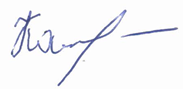                                   Н.В. Калинина                             Заведующий кафедрой:Заведующий кафедрой:                                Н.В. КалининазачетКод и наименование компетенцииКод и наименование индикаторадостижения компетенцииПланируемые результаты обучения по дисциплине УК-3; Способен осуществлять социальное взаимодействие и реализовывать свою роль в командеИД-УК-3.1Определение своей роли в социальном взаимодействии и командной работе, исходя из стратегии сотрудничества для достижения поставленной цели;ИД-УК-3.4.Осуществление обмена информацией, знаниями и опытом с членами команды; оценка идей других членов команды для достижения поставленной цели;-выделяет социально и профессионально значимые особенности личности-анализирует особенности функционирования психических процессов и состояний во взаимодействии-выстраивает социальное взаимодействие с учетом собственных психологических особенностей и особенностей других людей-выделяет стратегии взаимодействия личности в группе, анализирует эффективность различных стратегий в конкретных ситуациях социального взаимодействия- определяет типичные причины конфликтных ситуаций и стратегии их преодоления в межличностной и групповой коммуникацииУК-6Способен управлять своим временем, выстраивать и реализовывать траекторию саморазвития на основе принципов образования в течение всей жизниИД-УК-6.1.Использование инструментов и методов управления временем при выполнении конкретных задач, проектов, при достижении поставленных целей;ИД-УК-6.2.Определение приоритетов собственной деятельности, личностного развития и профессионального роста. Построение профессиональной карьеры и определение стратегии профессионального развития;ИД-УК-6.3.Оценка требований рынка труда и предложений образовательных услуг для выстраивания траектории собственного профессионального роста;ИД-УК-6.5.Использование основных возможностей и инструментов непрерывного образования (образования в течение всей жизни) для реализации собственных потребностей с учетом личностных возможностей, временной перспективы развития деятельности и требований рынка труда- анализирует требования профессии и современного рынка труда к личности, выделяет профессионально значимые качества- выделяет факторы профессионального самоопределения и карьерного продвижения личности -участвует в диагностике индивидуальных особенностей и профессионально значимых качеств личности, выделяет направления профессионально-личностного саморазвития- определяет задачи профессионально-личностного саморазвития, выделяет инструменты саморазвития- использует психологические методы для профессионально-личностного саморазвития и профилактики эмоционального и профессионального выгоранияпо очной форме обучения – 2з.е.72час.Структура и объем дисциплиныСтруктура и объем дисциплиныСтруктура и объем дисциплиныСтруктура и объем дисциплиныСтруктура и объем дисциплиныСтруктура и объем дисциплиныСтруктура и объем дисциплиныСтруктура и объем дисциплиныСтруктура и объем дисциплиныСтруктура и объем дисциплиныОбъем дисциплины по семестрамформа промежуточной аттестациивсего, часКонтактная аудиторная работа, часКонтактная аудиторная работа, часКонтактная аудиторная работа, часКонтактная аудиторная работа, часСамостоятельная работа обучающегося, часСамостоятельная работа обучающегося, часСамостоятельная работа обучающегося, часОбъем дисциплины по семестрамформа промежуточной аттестациивсего, часлекции, часпрактические занятия, часлабораторные занятия, часпрактическая подготовка, часкурсовая работа/курсовой проектсамостоятельная работа обучающегося, часпромежуточная аттестация, час3 семестрзачет723438Всего:Планируемые (контролируемые) результаты освоения: код(ы) формируемой(ых) компетенции(й) и индикаторов достижения компетенцийНаименование разделов, тем;форма(ы) промежуточной аттестацииВиды учебной работыВиды учебной работыВиды учебной работыВиды учебной работыСамостоятельная работа, часВиды и формы контрольных мероприятий, обеспечивающие по совокупности текущий контроль успеваемости;формы промежуточного контроля успеваемостиПланируемые (контролируемые) результаты освоения: код(ы) формируемой(ых) компетенции(й) и индикаторов достижения компетенцийНаименование разделов, тем;форма(ы) промежуточной аттестацииКонтактная работаКонтактная работаКонтактная работаКонтактная работаСамостоятельная работа, часВиды и формы контрольных мероприятий, обеспечивающие по совокупности текущий контроль успеваемости;формы промежуточного контроля успеваемостиПланируемые (контролируемые) результаты освоения: код(ы) формируемой(ых) компетенции(й) и индикаторов достижения компетенцийНаименование разделов, тем;форма(ы) промежуточной аттестацииЛекции, часПрактические занятия, часЛабораторные работы/ индивидуальные, часПрактическая подготовка, часСамостоятельная работа, часВиды и формы контрольных мероприятий, обеспечивающие по совокупности текущий контроль успеваемости;формы промежуточного контроля успеваемостиУК-3; ИД-ПК-3.1ИД-ПК-3.4УК-6ИД-ПК-6.1ИД-ПК-6.2ИД-ПК-6.3ИД-ПК-6.5Раздел I. Личность и профессиональное самоопределениеххххУстный опросиндивидуальное задание УК-3; ИД-ПК-3.1ИД-ПК-3.4УК-6ИД-ПК-6.1ИД-ПК-6.2ИД-ПК-6.3ИД-ПК-6.5Тема 1.1 Понятие личности.4Устный опросиндивидуальное задание УК-3; ИД-ПК-3.1ИД-ПК-3.4УК-6ИД-ПК-6.1ИД-ПК-6.2ИД-ПК-6.3ИД-ПК-6.5Практическое занятие № 1.1 Формирование подсистемы социально и профессионально важных качеств. 4Устный опросиндивидуальное задание УК-3; ИД-ПК-3.1ИД-ПК-3.4УК-6ИД-ПК-6.1ИД-ПК-6.2ИД-ПК-6.3ИД-ПК-6.5Тема 1.2. Личность и профессия4Устный опросиндивидуальное задание УК-3; ИД-ПК-3.1ИД-ПК-3.4УК-6ИД-ПК-6.1ИД-ПК-6.2ИД-ПК-6.3ИД-ПК-6.5Практическое занятие № 1.2. Обсуждение стадий процесса профессионального самоопределения. 4Устный опросиндивидуальное задание УК-3; ИД-ПК-3.1ИД-ПК-3.4УК-6ИД-ПК-6.1ИД-ПК-6.2ИД-ПК-6.3ИД-ПК-6.5Раздел II. Психические процессы и состояния личности в профессиональной деятельности.устный опрос индивидуальное задание	УК-3; ИД-ПК-3.1ИД-ПК-3.4УК-6ИД-ПК-6.1ИД-ПК-6.2ИД-ПК-6.3ИД-ПК-6.5Тема 2.1. Виды психических процессов: познавательные.4устный опрос индивидуальное задание	УК-3; ИД-ПК-3.1ИД-ПК-3.4УК-6ИД-ПК-6.1ИД-ПК-6.2ИД-ПК-6.3ИД-ПК-6.5Практическое занятие № 2.1.Культура мышления. Условия и факторы ее развития4устный опрос индивидуальное задание	УК-3; ИД-ПК-3.1ИД-ПК-3.4УК-6ИД-ПК-6.1ИД-ПК-6.2ИД-ПК-6.3ИД-ПК-6.5Тема 2.2. Виды психических процессов: эмоциональные и волевые.  Социально-коммуникативная компетентность личности.4устный опрос индивидуальное задание	УК-3; ИД-ПК-3.1ИД-ПК-3.4УК-6ИД-ПК-6.1ИД-ПК-6.2ИД-ПК-6.3ИД-ПК-6.5Практическое занятие № 2.2.Волевая регуляция психических процессов в профессии. 4устный опрос индивидуальное задание	УК-3; ИД-ПК-3.1ИД-ПК-3.4УК-6ИД-ПК-6.1ИД-ПК-6.2ИД-ПК-6.3ИД-ПК-6.5Тема 2.3. Психические состояния в профессиональной деятельности4УК-3; ИД-ПК-3.1ИД-ПК-3.4УК-6ИД-ПК-6.1ИД-ПК-6.2ИД-ПК-6.3ИД-ПК-6.5Практическое занятие № 2.3. Методы регуляции психических состояний.4УК-3; ИД-ПК-3.1ИД-ПК-3.4УК-6ИД-ПК-6.1ИД-ПК-6.2ИД-ПК-6.3ИД-ПК-6.5Раздел III. Общение и взаимодействие в социальных группах.Раздел III. Общение и взаимодействие в социальных группах.Раздел III. Общение и взаимодействие в социальных группах.Раздел III. Общение и взаимодействие в социальных группах.Раздел III. Общение и взаимодействие в социальных группах.Раздел III. Общение и взаимодействие в социальных группах.Устный опросИндивидуальное задание УК-3; ИД-ПК-3.1ИД-ПК-3.4УК-6ИД-ПК-6.1ИД-ПК-6.2ИД-ПК-6.3ИД-ПК-6.5Тема 3.1. Понятие общения. Межличностное взаимодействие.4Устный опросИндивидуальное задание УК-3; ИД-ПК-3.1ИД-ПК-3.4УК-6ИД-ПК-6.1ИД-ПК-6.2ИД-ПК-6.3ИД-ПК-6.5Практическое занятие № 3.1.Стратегии профессионального общения4Устный опросИндивидуальное задание УК-3; ИД-ПК-3.1ИД-ПК-3.4УК-6ИД-ПК-6.1ИД-ПК-6.2ИД-ПК-6.3ИД-ПК-6.5Тема 3.2. Типы социальных групп.Взаимодействие в социальных группах4Устный опросИндивидуальное задание УК-3; ИД-ПК-3.1ИД-ПК-3.4УК-6ИД-ПК-6.1ИД-ПК-6.2ИД-ПК-6.3ИД-ПК-6.5Практическое занятие 3.2. 
Условия эффективного взаимодействия в социальных группах 4Устный опросИндивидуальное задание УК-3; ИД-ПК-3.1ИД-ПК-3.4УК-6ИД-ПК-6.1ИД-ПК-6.2ИД-ПК-6.3ИД-ПК-6.5Тема 3.3 Психологические причины конфликтов и их профилактика.4Устный опросИндивидуальное задание УК-3; ИД-ПК-3.1ИД-ПК-3.4УК-6ИД-ПК-6.1ИД-ПК-6.2ИД-ПК-6.3ИД-ПК-6.5Практическое занятие 3.3.Стратегии и способы разрешения конфликтов4Устный опросИндивидуальное задание УК-3; ИД-ПК-3.1ИД-ПК-3.4УК-6ИД-ПК-6.1ИД-ПК-6.2ИД-ПК-6.3ИД-ПК-6.5Тема 3.4. Профессиональная группа как фактор саморазвития личности26УК-3; ИД-ПК-3.1ИД-ПК-3.4УК-6ИД-ПК-6.1ИД-ПК-6.2ИД-ПК-6.3ИД-ПК-6.5ИТОГО за семестр3438№ ппНаименование раздела и темы дисциплиныСодержание раздела (темы)Раздел IЛичность и профессиональное самоопределениеЛичность и профессиональное самоопределениеТема 1.1.Понятие личностиЗнакомство. Разбор основных понятий: личность, индивид, индивидуальность. Профессионально важные качества личности. Формирование подсистемы профессионально важных качеств. Тема 1.2Личность и профессияОбсуждение стадий процесса профессионального самоопределения. Тренинг «Препятствия и ресурсы в профессиональном саморазвитии»  Раздел IIПсихические процессы и состояния личности в профессиональной деятельности.Психические процессы и состояния личности в профессиональной деятельности.Тема 2.1.Виды психических процессов: познавательные.Психические процессы. Внимание, память, мышление, восприятие в профессии. Социальный и эмоциональный интеллект как фактор успешности профессиональной деятельности. Диагностика социального и эмоционального интеллекта. Тема 2.2Виды психических процессов: эмоциональные и волевые. Социально-коммуникативная компетентность личности.Эмоции и воля как психологические феномены. Волевые компоненты поведения. Значение воли и эмоций в социальной и профессиональной деятельности. Понятие «социально коммуникативная компетентность». Задачи и средства.  Диагностика коммуникативной социальной компетентности. Волевая регуляция психических процессов в профессии. Тема 2.3Психические состояния в профессиональной деятельностиПонятия , виды. Особенности профессионального стресса. Стрессоустойчивость личности. Диагностика стрессоустойчивости. Психологическое влияние и техника саморегуляцииРаздел III.Общение и взаимодействие в социальных группах.Общение и взаимодействие в социальных группах.Тема 3.1Понятие общения. Межличностное взаимодействие.Понятие общения. Общение и взаимодействие. Конструктивное взаимодействие. Профессиональное взаимодействие. Взаимодействие в группеТема 3.2.Типы социальных групп.Взаимодействие в социальных группах Социальные группы. Групповая динамика. Лидерство и руководство. Группа и команда. Роли в команде. Способы и принципы конструктивного взаимодействия.Тема 3.3.Психологические причины конфликтов и их профилактика.Понятие конфликта. Типы конфликта. Психологические причины конфликтов. Стратегии поведения в конфликте. Факторы, определяющие поведение в конфликте.Тема 3.4..Профессиональная группа как фактор саморазвития личностиПрофессиональные группы. Типы и факторы взаимодействия в профессиональных группах. Группа как фактор профессионально-личностного развития специалиста. Задачи профессионально-личностного развития специалиста. Постановка задач профессионально-личностного развития, определение направлений и способов.№ ппНаименование раздела /темы дисциплины, выносимые на самостоятельное изучениеЗадания для самостоятельной работыВиды и формы контрольных мероприятий(учитываются при проведении текущего контроля)Виды и формы контрольных мероприятий(учитываются при проведении текущего контроля)Трудоемкость, часРаздел IЛичность и профессиональное самоопределениеЛичность и профессиональное самоопределениеЛичность и профессиональное самоопределениеЛичность и профессиональное самоопределениеЛичность и профессиональное самоопределениеТема 1.1.Понятие личностиОсвоение основных определений, разбор литературы по данной проблеме. Устный опросУстный опрос4Тема 1.2Личность и профессияОбзор основных факторов профессионального самоопределения личностиАнализ профессионально-значимых личностных качеств специалистаУстный опросУстный опрос4Раздел IIПсихические процессы и состояния личности в профессиональной деятельности.Психические процессы и состояния личности в профессиональной деятельности.Психические процессы и состояния личности в профессиональной деятельности.Психические процессы и состояния личности в профессиональной деятельности.Психические процессы и состояния личности в профессиональной деятельности.Тема 2.1.Виды психических процессов: познавательные.Подготовка сообщения по разбору одного из психических процессов по выбору обучающихся и обоснование роли в профессиональной деятельностиПодготовка сообщения по разбору одного из психических процессов по выбору обучающихся и обоснование роли в профессиональной деятельностиСообщение4Тема 2.2Виды психических процессов: эмоциональные и волевые. Социально-коммуникативная компетентность личности.Обоснование факторов и способов развития культуры мышления и социально-коммуникативной компетентности специалистаОбоснование факторов и способов развития культуры мышления и социально-коммуникативной компетентности специалистаИндивидуальное задание4Тема 2.3Психические состояния в профессиональной деятельностиПодготовка сообщения на тему одного из методов регуляции психических состояний в профессиональной деятельностиПодготовка сообщения на тему одного из методов регуляции психических состояний в профессиональной деятельностиСообщение4Раздел III.Общение и взаимодействие в социальных группах.Общение и взаимодействие в социальных группах.Общение и взаимодействие в социальных группах.Общение и взаимодействие в социальных группах.Общение и взаимодействие в социальных группах.Тема 3.1Понятие общения. Межличностное взаимодействие.Подбор приемов развития собственных коммуникативных качеств и конструктивных стратегий взаимодействияПодбор приемов развития собственных коммуникативных качеств и конструктивных стратегий взаимодействияИндивидуальное задание4Тема 3.2.Взаимодействие в социальных группахВыделение условий эффективного взаимодействия в профессиональных группах (трудовых коллективах)Выделение условий эффективного взаимодействия в профессиональных группах (трудовых коллективах)Индивидуальное задание4Тема 3.3.Психологические причины конфликтов и их профилактика.Анализ конфликта в профессиональной деятельности. Представление метода и способа его регулированияИндивидуальное заданиеИндивидуальное задание4Тема 3.4.Профессиональная группа как фактор саморазвития личностиПостроение программы профессионально-личностного развитияИндивидуальное заданиеИндивидуальное задание6использованиеЭО и ДОТиспользование ЭО и ДОТобъем, часвключение в учебный процесссмешанное обучениелекциив соответствии с расписанием учебных занятий смешанное обучениеПрактические занятия34в соответствии с расписанием учебных занятий Уровни сформированности компетенции(-й)Итоговое количество балловв 100-балльной системепо результатам текущей и промежуточной аттестацииОценка в пятибалльной системепо результатам текущей и промежуточной аттестацииПоказатели уровня сформированности Показатели уровня сформированности Показатели уровня сформированности Уровни сформированности компетенции(-й)Итоговое количество балловв 100-балльной системепо результатам текущей и промежуточной аттестацииОценка в пятибалльной системепо результатам текущей и промежуточной аттестацииуниверсальной(-ых) компетенции(-й)общепрофессиональной(-ых) компетенцийпрофессиональной(-ых)компетенции(-й)Уровни сформированности компетенции(-й)Итоговое количество балловв 100-балльной системепо результатам текущей и промежуточной аттестацииОценка в пятибалльной системепо результатам текущей и промежуточной аттестацииУК-3УК-6высокий85 – 100отлично/зачтено (отлично)/зачтеноОбучающийся: полностью самостоятельно- выделяет социально и профессионально значимые особенности личности-анализирует особенности функционирования психических процессов и состояний во взаимодействии-выстраивает социальное взаимодействие с учетом собственных психологических особенностей и особенностей других людей-выделяет стратегии взаимодействия личности в группе, анализирует эффективность различных стратегий в конкретных ситуациях социального взаимодействия- определяет типичные причины конфликтных ситуаций и стратегии их преодоления в межличностной и групповой коммуникации- анализирует требования профессии и современного рынка труда к личности, выделяет профессионально значимые качества- выделяет факторы профессионального самоопределения и карьерного продвижения личности -участвует в диагностике индивидуальных особенностей и профессионально значимых качеств личности, выделяет направления профессионально-личностного саморазвития- определяет задачи профессионально-личностного саморазвития, выделяет инструменты саморазвития- использует психологические методы для профессионально-личностного саморазвития и профилактики эмоционального и профессионального выгорания.повышенный65 – 84хорошо/зачтено (хорошо)/зачтено Обучающийся:-  достаточно подробно, грамотно и по существу излагает изученный материал, приводит и раскрывает в тезисной форме основные понятия;- -выделяет социально и профессионально значимые особенности личности-анализирует особенности функционирования психических процессов и состояний во взаимодействии- определяет типичные причины конфликтных ситуаций и стратегии их преодоления в межличностной и групповой коммуникации- анализирует требования профессии и современного рынка труда к личности, выделяет профессионально значимые качества-участвует в диагностике индивидуальных особенностей и профессионально значимых качеств личности, выделяет направления профессионально-личностного саморазвития- умеет использовать  теоретические знания для определения задач профессионально-личностного саморазвития и профилактики эмоционального и профессионального выгораниябазовый41 – 64удовлетворительно/зачтено (удовлетворительно)/зачтеноОбучающийся: демонстрирует теоретические знания основного учебного материала дисциплины в объеме, необходимом для дальнейшего освоения ОПОП;- -выделяет социально и профессионально значимые особенности личности-анализирует особенности функционирования психических процессов и состояний во взаимодействии- определяет отдельные причины конфликтных ситуаций и стратегии их преодоления в межличностной и групповой коммуникации-участвует в диагностике индивидуальных особенностей и профессионально значимых качеств личности, выделяет направления профессионально-личностного саморазвитиянизкий0 – 40неудовлетворительно/не зачтеноОбучающийся:демонстрирует фрагментарные знания теоретического и практического материал, допускает грубые ошибки при его изложении на занятиях и в ходе промежуточной аттестации;испытывает серьёзные затруднения в применении теоретических положений при решении практических задач профессиональной направленности стандартного уровня сложности, не владеет необходимыми для этого навыками и приёмами;выполняет задания только по образцу и под руководством преподавателя;ответ отражает отсутствие знаний на базовом уровне теоретического и практического материала в объеме, необходимом для дальнейшей учебы.Обучающийся:демонстрирует фрагментарные знания теоретического и практического материал, допускает грубые ошибки при его изложении на занятиях и в ходе промежуточной аттестации;испытывает серьёзные затруднения в применении теоретических положений при решении практических задач профессиональной направленности стандартного уровня сложности, не владеет необходимыми для этого навыками и приёмами;выполняет задания только по образцу и под руководством преподавателя;ответ отражает отсутствие знаний на базовом уровне теоретического и практического материала в объеме, необходимом для дальнейшей учебы.Обучающийся:демонстрирует фрагментарные знания теоретического и практического материал, допускает грубые ошибки при его изложении на занятиях и в ходе промежуточной аттестации;испытывает серьёзные затруднения в применении теоретических положений при решении практических задач профессиональной направленности стандартного уровня сложности, не владеет необходимыми для этого навыками и приёмами;выполняет задания только по образцу и под руководством преподавателя;ответ отражает отсутствие знаний на базовом уровне теоретического и практического материала в объеме, необходимом для дальнейшей учебы.Код(ы) формируемых компетенций, индикаторов достижения компетенцийФормы текущего контроляПримеры типовых заданийУК-3УК-6Устный опрос Вопросы: Дать характеристику понятиям «индивидуальность», «личность», «индивид».Назвать основные психические процессы.Факторы, влияющие на формирование психических состояний.Межличностное взаимодействие в коллективе.Виды конфликтов в профессиональном сообществе и способы их разрешения.УК-3УК-6Индивидуальные заданияПроанализировать требования профессии к личности. Выделить и описать профессионально значимые личностные качества.Проанализировать требования современного рынка труда к личности кандидата и выделить психологические особенности, наиболее значимые для успешной профессиональной адаптации.Описать значение психического процесса (по выбору) в профессиональной деятельности и предложить метод его развития.Проанализировать приемы эмоционально волевой регуляции, применимые в профессиональной деятельности.Выделить условия эффективности командной работы и определить роль в команде на основе анализа индивидуальных особенностей личности.Продиагностировать уровень развития собственных коммуникативных умений и предложить методы их развития.Выделить факторы эмоционального выгорания в профессии и предложить способы их профилактики.Описать психические состояния, предложить методы регуляции психических состояний.Описать реальный конфликт во взаимодействии в группе и предложить стратегии его разрешения.Разработать стратегию профессионально-личностного развития.Проанализировать факторы развития карьеры в профессиональном сообществе.Разработать программу саморазвития профессионально важных качеств личностиНаименование оценочного средства (контрольно-оценочного мероприятия)Критерии оцениванияШкалы оцениванияШкалы оцениванияНаименование оценочного средства (контрольно-оценочного мероприятия)Критерии оценивания100-балльная системаПятибалльная системаИндивидуальные заданияСтудент демонстрирует полное понимание проблемы, владеет разносторонними навыками и приемами выполнения практических заданий. Все требования, предъявляемые к заданию, выполнены. Содержание глубокое и всестороннее. Работа целостна, использован творческий подход. 5Индивидуальные заданияСтудент демонстрирует значительное понимание проблемы, правильно применяет теоретические положения при решении практических вопросов и задач, владеет необходимыми навыками решения практических задач. Все требования, предъявляемые к заданию, выполнены. В основном, работа ясная и целостная.4Индивидуальные заданияСтудент демонстрирует частичное понимание проблемы, имеет знания только основного материала, но не усвоил его деталей.  Многие требования, предъявляемые к заданию, не выполнены. Частично присутствует интеграция элементов в целое, но работа неоригинальна, и/или незакончена. 3Индивидуальные заданияСтудент демонстрирует непонимание проблемы. Работа незакончена, фрагментарна и бессвязна и /или это плагиат.2Индивидуальные заданияНе представлено задание2Устный опрос Дан полный, развернутый ответ на поставленный вопрос (вопросы), показана совокупность осознанных знаний об объекте, проявляющаяся в свободном оперировании понятиями, умении выделить существенные и несущественные его признаки, причинно-следственные связи. Обучающийся демонстрирует глубокие и прочные знания материала по заданным вопросам, исчерпывающе и последовательно, грамотно и логически стройно его излагает5Устный опрос Дан полный, развернутый ответ на поставленный вопрос (вопросы), показана совокупность осознанных знаний об объекте, доказательно раскрыты основные положения дисциплины; в ответе прослеживается четкая структура, логическая последовательность, отражающая сущность раскрываемых понятий, теорий, явлений. Обучающийся твердо знает материал по заданным вопросам, грамотно и последовательно его излагает, но допускает несущественные неточности в определениях..4Устный опрос Дан недостаточно полный и недостаточно развернутый ответ. Логика и последовательность изложения имеют нарушения. Допущены ошибки в раскрытии понятий, употреблении терминов. Обучающийся не способен самостоятельно выделить существенные и несущественные признаки и причинно-следственные связи. Обучающийся способен конкретизировать обобщенные знания только с помощью преподавателя. Обучающийся обладает фрагментарными знаниями по теме коллоквиума, слабо владеет понятийным аппаратом, нарушает последовательность в изложении материала.3Устный опрос Дан неполный ответ, представляющий собой разрозненные знания по теме вопроса с существенными ошибками в определениях. Присутствуют фрагментарность, нелогичность изложения. Обучающийся не осознает связь данного понятия, теории, явления с другими объектами дисциплины. Отсутствуют выводы, конкретизация и доказательность изложения. Речь неграмотная. Дополнительные и уточняющие вопросы преподавателя не приводят к коррекции ответа обучающегося не только на поставленный вопрос, но и на другие вопросы темы2Форма промежуточной аттестацииТиповые контрольные задания и иные материалыдля проведения промежуточной аттестации:Зачет: устный опрос,Представление выполненных индивидуальных заданий Вопросы:Дать определение понятиям «индивидуальность», «личность», «индивид».Что такое профессиональное самоопределение?Значение профессионального самоопределения для эффективности освоения профессииНазовите уровни профессионального самоопределения.Факторы профессионального самоопределения.Дать определение понятию «психический процесс».Какие виды психических процессов существуют?Назовите основные познавательные процессы и дайте им краткое описание.Краткое описание эмоциональных психических процессов.Назовите волевые психические процессы и опишите их.Какие психические состояния существуют?Дать определение понятию «психические состояния».Назовите основные методы регуляции психических состояний.Дать определение понятию «общение».Взаимосвязь общения с эффективностью деятельности личности в группе.Виды, техники и приёмы общения.Назовите примеры малых группы.Какое влияние коллектив оказывает на формирование личности человека?Дать определение понятию «конфликт».Какие виды конфликтов бывают? Опишите их.Причины конфликтов в обществе.Способы разрешения конфликтов.Какие методы профилактики конфликтов существуют?Индивидуальные задания:Проанализировать требования профессии к личности. Выделить и описать профессионально значимые личностные качества.Проанализировать требования современного рынка труда к личности кандидата и выделить психологические особенности, наиболее значимые для успешной профессиональной адаптации.Описать значение психического процесса (по выбору) в профессиональной деятельности и предложить метод его развития.Проанализировать приемы эмоционально волевой регуляции, применимые в профессиональной деятельности.Выделить условия эффективности командной работы и определить роль в команде на основе анализа индивидуальных особенностей личности.Форма промежуточной аттестацииКритерии оцениванияШкалы оцениванияШкалы оцениванияНаименование оценочного средстваКритерии оценивания100-балльная системаПятибалльная системаЗачет:устный опрос, индивидуальное заданиеОбучающийся знает основные определения, последователен в изложении материала, демонстрирует базовые знания дисциплины, владеет необходимыми умениями и навыками при выполнении практических заданий.зачтеноЗачет:устный опрос, индивидуальное заданиеОбучающийся не знает основных определений, непоследователен и сбивчив в изложении материала, не обладает определенной системой знаний по дисциплине, не в полной мере владеет необходимыми умениями и навыками при выполнении практических заданий.не зачтеноФорма контроля100-балльная система Пятибалльная системаТекущий контроль:  - опрос зачтено/не зачтено - -индивидуальное заданиезачтено/не зачтеноПромежуточная аттестация ( участие в ролевых играх)зачтеноне зачтеноИтого за семестр (дисциплину)зачёт зачтеноне зачтено100-балльная системапятибалльная системапятибалльная система100-балльная системазачет с оценкой/экзамензачетзачтенозачтенозачтеноне зачтеноНаименование учебных аудиторий, лабораторий, мастерских, библиотек, спортзалов, помещений для хранения и профилактического обслуживания учебного оборудования и т.п.Оснащенность учебных аудиторий, лабораторий, мастерских, библиотек, спортивных залов, помещений для хранения и профилактического обслуживания учебного оборудования и т.п.119071, г. Москва, Малая Калужская улица, дом 1, Донская улица, дом 39, к 2.119071, г. Москва, Малая Калужская улица, дом 1, Донская улица, дом 39, к 2.аудитории для проведения занятий лекционного типа 6318комплект учебной мебели, технические средства обучения, служащие для представления учебной информации большой аудитории: ноутбук;проектор.Помещения для самостоятельной работы обучающихсяОснащенность помещений для самостоятельной работы обучающихсячитальный зал библиотеки:компьютерная техника;
подключение к сети «Интернет»Необходимое оборудованиеПараметрыТехнические требованияПерсональный компьютер/ ноутбук/планшет,камера,микрофон, динамики, доступ в сеть ИнтернетВеб-браузерВерсия программного обеспечения не ниже: Chrome 72, Opera 59, Firefox 66, Edge 79, Яндекс.Браузер 19.3Персональный компьютер/ ноутбук/планшет,камера,микрофон, динамики, доступ в сеть ИнтернетОперационная системаВерсия программного обеспечения не ниже: Windows 7, macOS 10.12 «Sierra», LinuxПерсональный компьютер/ ноутбук/планшет,камера,микрофон, динамики, доступ в сеть ИнтернетВеб-камера640х480, 15 кадров/сПерсональный компьютер/ ноутбук/планшет,камера,микрофон, динамики, доступ в сеть ИнтернетМикрофонлюбойПерсональный компьютер/ ноутбук/планшет,камера,микрофон, динамики, доступ в сеть ИнтернетДинамики (колонки или наушники)любыеПерсональный компьютер/ ноутбук/планшет,камера,микрофон, динамики, доступ в сеть ИнтернетСеть (интернет)Постоянная скорость не менее 192 кБит/с№ п/пАвтор(ы)Наименование изданияВид издания (учебник, УП, МП и др.)ИздательствоГодизданияАдрес сайта ЭБСили электронного ресурса (заполняется для изданий в электронном виде)Количество экземпляров в библиотеке Университета10.1 Основная литература, в том числе электронные издания10.1 Основная литература, в том числе электронные издания10.1 Основная литература, в том числе электронные издания10.1 Основная литература, в том числе электронные издания10.1 Основная литература, в том числе электронные издания10.1 Основная литература, в том числе электронные издания10.1 Основная литература, в том числе электронные издания10.1 Основная литература, в том числе электронные издания1Н.С. ЕфимоваПсихология общения. Практикум по психологииУчебное пособиеИздательский Дом "ФОРУМ"2019http://znanium.com/catalog/product/7667842Крысько В.ГПсихология. Курс лекцийучебное пособиеНИЦ ИНФРА-М2020http://znanium.com/bookread2.php?book=5631013Кибанов А.Я.,  Захаров Д. К., Коновалова В.Г. КонфликтологияучебникМ.: Инфра-М2020https://znanium.com/catalog/document?id=34652310.2 Дополнительная литература, в том числе электронные издания 10.2 Дополнительная литература, в том числе электронные издания 10.2 Дополнительная литература, в том числе электронные издания 10.2 Дополнительная литература, в том числе электронные издания 10.2 Дополнительная литература, в том числе электронные издания 10.2 Дополнительная литература, в том числе электронные издания 10.2 Дополнительная литература, в том числе электронные издания 10.2 Дополнительная литература, в том числе электронные издания 1Под общ. ред. А.Л. СвенцицкогоСоциальная психология общенияМонографияООО "Научно-издательский центр ИНФРА-М"2018http://znanium.com/catalog/product/9614352В.А.ЧикерСоциальная психология в организациях. Инновационный тренингУчебное пособиеСПб:СПбГУ2019http://znanium.com/catalog/product/9998281Калинина Н.В., Медведева Г.ИМетодические указания для самостоятельной работы студентовМетодические указанияутверждены на заседании кафедры 24.04.18. протокол № 82018ЭОИС№ ппНаименование, адрес веб-сайтаЭБС «Лань» http://www.e.lanbook.com/«Znanium.com» научно-издательского центра «Инфра-М»http://znanium.com/ Электронные издания «РГУ им. А.Н. Косыгина» на платформе ЭБС «Znanium.com» http://znanium.com/ЭБС издательства «ЮРАЙТ» http://www.biblio-online.ruПрофессиональные ресурсы:Институт психологии РАН: http://ipras.ru/Портал психологического онлайн-тестирования http://psytests.orgПрактическая психология: http://psynet.narod.ru/Психологическое тестирование он-лайн https://testometrika.comРоссийское психологическое общество (РПО): http://psyrus.ru/Энциклопедия психодиагностики https://psylab.info/№ ппНаименование лицензионного программного обеспеченияРеквизиты подтверждающего документаWindows 10 Pro, MS Office 2019 контракт № 18-ЭА-44-19 от 20.05.2019№ ппгод обновления РПДхарактер изменений/обновлений с указанием разделаномер протокола и дата заседания кафедры